Au profit du Monastère Orthodoxe Notre Dame de Toute Protection89400 – Bussy en OtheSamedi 24 novembre 2012 de 11h à 18hDimanche 25 novembre 2012 de 12h à 18hA   ALEXANDRE NEVSKY12 Rue DARU -  75008 Paris  (métro Ternes ou Courcelles)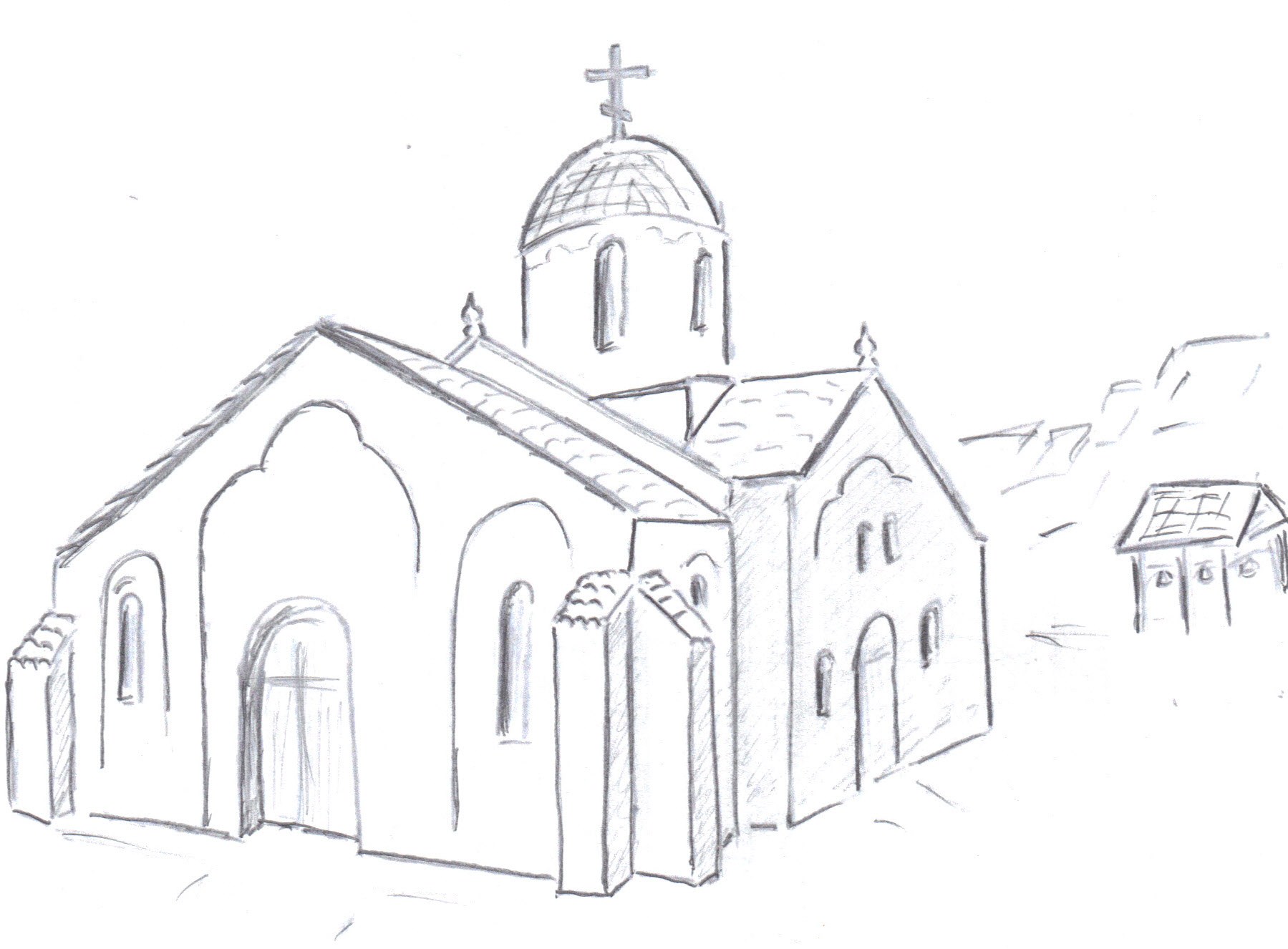 Artisanat du Monastère, Icônes,Buffet de spécialités russes, Salon de thé,Brocante, Livres russes, Cadeaux de Noël, Loterie